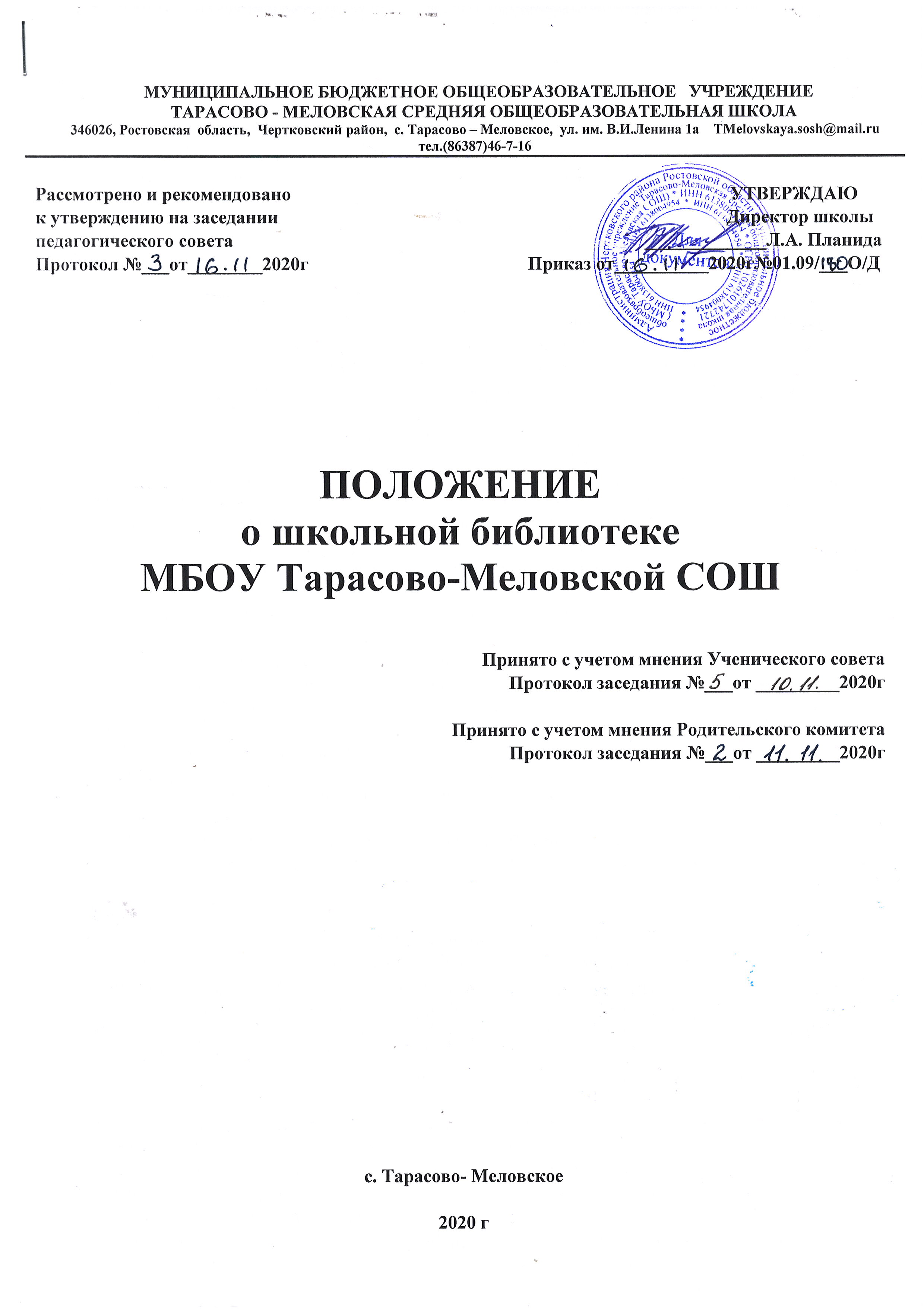 Общие положения.Настоящее положение регламентирует деятельность библиотеки МБОУ Тарасово-Меловская СОШ  (далее – Школа).        Настоящее положение разработано в соответствии с Федеральным законом от        29.12.2012 № 273- ФЗ «Об образовании в Российской Федерации», письмом        Минобразования России от 23.03.2004 № 14-51-70/13 «О Примерном положении о         библиотеке общеобразовательного учреждения», Федеральным законом  от 29        декабря . № 78-ФЗ «О библиотечном деле», Федеральным законом  РФ от         29.12.2010 № 436-ФЗ «О защите детей от информации, причиняющей вред их         здоровью и развитию», в соответствии с ФГОСБиблиотека является структурным подразделением школы, участвующим в учебно- воспитательном процессе в целях обеспечения права участников образовательного процесса на бесплатное пользование библиотечно-информационными ресурсами.Деятельность библиотеки Школы (далее - библиотека) отражается в уставе школы. Обеспеченность библиотеки учебными, методическими и справочными документами учитывается при лицензировании школы.Библиотека руководствуется в своей деятельности федеральными законами, указами и распоряжениями Президента Российской Федерации, постановлениями и распоряжениями Правительства Российской Федерации и исполнительных органов субъектов Российской Федерации, решениями соответствующего органа управления образованием, уставом общеобразовательного учреждения, положением о библиотеке, утвержденным директором школы.Порядок пользования источниками информации, перечень основных услуг и условия их предоставления определяются настоящим положением о библиотеке и правилами пользования библиотекой, утвержденными директором школы.Общеобразовательное учреждение несет ответственность за доступность и качество библиотечно-информационного обслуживания библиотеки.В библиотеке запрещается издание и распространение печатных, аудио-, аудиовизуальных и иных материалов, содержащих хотя бы один из признаков, предусмотренных частью первой статьи 1 Федерального закона от 25 июля . № 114-ФЗ «О противодействии экстремистской деятельности».Согласно требованиям ФЗ-436 от 29.12.2010г. (с исправлениями на 29.06.2015г.) «О защите детей от информации, причиняющей вред их здоровью и развитию» гл. 2, статьи 6–10, к услугам пользователей предоставляются фонды  методической, учебной, справочной, художественной литературыОрганизация обслуживания участников образовательного процесса производится в соответствии с правилами техники безопасности и противопожарными, санитарно- гигиеническими требованиями.Цели, задачи, функции библиотеки.Основными целями и задачами библиотеки образовательной организации являются:обеспечение участников образовательного процесса бесплатным доступом к информации, знаниям, идеям, культурным ценностям посредством использования библиотечно- информационных ресурсов школы на различных носителях: бумажном (фонд учебников и учебных пособий, книжный фонд, фонд периодических изданий, цифровом (CD-диски); привлечение обучающихся к систематическому чтению учебной, художественной, научно- популярной литературы;организация чтения в целях успешного изучения обучающимися учебных предметов, лучшего усвоения общеобразовательных программ;содействие развитию познавательных интересов и способностей обучающихся;- содействие педагогическим работникам в подборе методической литературы, информирование о новых поступлениях в библиотечный фонд;совершенствование предоставляемых библиотекой услуг на основе внедрения новых информационных технологий , формирование комфортной библиотечной среды.Библиотека выполняет следующие функции:Формирует фонд библиотечно-информационных ресурсов образовательной организации:комплектует универсальный фонд учебными, художественными,  справочными материалами;осуществляет плановые проверки фонда учебной литературы в соответствии с Федеральным перечнем учебной литературы.Создает информационную продукцию:организует и ведет  картотеку комплектования учебной литературы;Осуществляет дифференцированное библиотечно-информационное обслуживание обучающихся:предоставляет доступ к библиотечно - информационным ресурсам ;оказывает информационную поддержку в решении задач, возникающих в процессе учебной, самообразовательной и досуговой деятельности обучающихся;организует  мероприятия, ориентированные на развитие общей и читательской культуры личности;- содействует педагогическим работникам в организации образовательного процессаОсуществляет дифференцированное библиотечно-информационное обслуживание педагогических работников:выявляет информационные потребности и удовлетворяет запросы, связанные с обучением, воспитанием обучающихся;осуществляет текущее информирование педагогических работников ( обзоры новых поступлений).Осуществляет дифференцированное библиотечно-информационное обслуживание родителей (законных представителей) обучающихся:удовлетворяет запросы пользователей и информирует о новых поступлениях в библиотеку;консультирует по вопросам учебных изданий для обучающихся.Организация деятельности библиотеки.Общее	руководство	деятельностью	библиотеки	осуществляет	руководитель образовательной организации.Руководство	библиотекой	осуществляет	педагог- библиотекарь,	который	назначается руководителем образовательной организации.Педагог-библиотекарь несет ответственность в пределах своей компетенции за организацию и результаты деятельности библиотеки в соответствии с функциональными обязанностями.Педагог-библиотекарь разрабатывает и представляет руководителю образовательной организации на утверждение следующие документы:положение о библиотеке, правила пользования библиотекой;отчетную документацию.Структуру библиотеки составляют:художественная литература;учебная литература;справочная литератураБиблиотечно-информационное обслуживание осуществляется в соответствии с программами и планами работы образовательной организации на основе библиотечно- информационных ресурсов.Ответственность за систематичность и качество комплектования основного фонда библиотеки, комплектование учебного фонда в соответствии с федеральными перечнями учебников и учебно-методических изданий, создание необходимых условий для деятельности библиотеки несет руководитель образовательной организации в соответствии с уставом образовательной организации.3.8. Режим работы библиотеки определяется в соответствии с правилами внутреннего распорядка образовательной организации. 4. Основные правила пользования библиотекойНеобходимым условием работы библиотеки является взаимно вежливое отношение читателей и работника библиотеки, соблюдение ими тишины, порядка и бережного отношения к фонду и имуществу библиотеки.Читатели в верхней одежде в библиотеку не допускаются.Запись читателей производится на абонементе.На каждого читателя заполняется читательский формуляр установленного образца как документ, дающий право пользоваться библиотекой.При записи читатели должны ознакомиться с правилами пользования библиотекой и подтвердить обязательство об их выполнении своей подписью на читательском формуляре. Порядок выдачи литературы:учебники, методическая литература и прочие печатные издания, соответствующие учебным программам, выдаются на весь год и в течение всего учебного года.книги основного фонда выдаются на15 дней, количество книг и журналов не более 5экз.;срок пользования книгами может быть продлен, но не более двух раз при условии, что на данную книгу нет заявок от других читателей;сроки пользования материалами, необходимыми для творческих работ, оговариваются при выдаче;справочная литература выдается  без права выноса из библиотеки.Читатели, не сдавшие книги в указанные сроки, считаются должниками и получают книги только после сдачи своих задолженностей.Читатели, утратившие или испортившие книги, заменяют их такими же копиями или изданиями, признанными равноценными. Сроки сдачи учебной литературы в конце учебного года: художественной литературы — не позднее 16 мая текущего учебного года;учебников – не позднее:    25 мая — для начальных     классов; 30 мая — для    основной школы; 16 июня — для выпускных классов.Примечание: Для выпускных классов сроки сдачи художественной и учебной литературы могут быть изменены по договоренности с библиотекой.Личное дело выдается обучающимся только после возвращения литературы, взятой на абонементе библиотеки; отмечают в библиотеке свой обходной лист.Управление. Штаты.Управление библиотекой осуществляется в соответствии с законодательством Российской Федерации, субъектов Российской Федерации и уставом школы.Общее руководство деятельностью библиотеки осуществляет директор школы.Руководство библиотекой осуществляет педагог-библиотекарь, который несет ответственность в пределах своей компетенции перед педагогическим коллективом и директором школы, обучающимися, их родителями (иными законными представителями) за организацию и результаты деятельности библиотеки в соответствии с функциональными обязанностями, предусмотренными квалификационными требованиями, трудовым договором и уставом школы.Педагог- библиотекарь назначается директором школы, может являться членом педагогического коллектива и входить в состав педагогического совета общеобразовательного учреждения.Порядок комплектования штата библиотеки школы регламентируется её уставом.На работу в библиотеку принимаются лица, имеющие необходимую профессиональную подготовку, соответствующую требованиям квалификационной характеристики по должности и полученной специальности, подтвержденную документами об образовании и (или) квалификации.Работник библиотеки может осуществлять педагогическую деятельность. Совмещение библиотечно-информационной и педагогической деятельности осуществляется работником библиотеки только на добровольной основе.Трудовые отношения работников библиотеки и общеобразовательного учреждения регулируются трудовым договором, условия которого не должны противоречить законодательству Российской Федерации о труде.Учет поступления и выбытия документов библиотечного фондаСведения о включаемых в библиотечный фонд документах фиксируются в книге  учета библиотечного фонда.Документы, подготовленные к приему в библиотечный фонд и сверенные с Федеральным списком экстремистских материалов, подвергаются первичной обработке и инвентарному учету.Инвентарный учет документов осуществляется путем присвоения каждому экземпляру документа инвентарного номера. Инвентарный номер закрепляется за документом на все время его нахождения в фонде библиотеки. Инвентарные номера исключенных из фонда документов не присваиваются вновь принятым документам..Инвентарные номера проставляются непосредственно на документах.Права и обязанности работника библиотеки:Работники библиотек имеют право:Самостоятельно выбирать формы, средства и методы библиотечно-информационного обслуживания образовательного и воспитательного процессов в соответствии с целями и задачами, указанными в уставе школы и положении о библиотеке школы;Участвовать в управлении школы в порядке, определяемом уставом школы;Библиотекарь школы может иметь ежегодный отпуск 28 календарных дней и дополнительный оплачиваемый отпуск в соответствии с коллективным договором между работниками и руководством школы или иными локальными нормативными актами (педагог- библиотекарь может иметь ежегодный отпуск 56 календарных дней);Работник библиотеки обязан:Обеспечить пользователям возможность работы с информационными ресурсами библиотеки;Информировать пользователей о видах предоставляемых библиотекой услуг;Формировать фонды в соответствии с утвержденными федеральными перечнями учебных изданий, образовательными программами школы, интересами, потребностями и запросами всех категорий пользователей школьной библиотеки;Обеспечивать сохранность использования носителей информации, их размещение и хранение;Отчитываться в установленном порядке перед руководителем общеобразовательного учреждения;Повышать квалификацию.Права и обязанности пользователей библиотекиПользователи библиотеки имеют право:Получать полную информацию о составе библиотечного фонда, информационных ресурсах и предоставляемых библиотекой услугах;Пользоваться справочной литературой  библиотеки;Получать консультационную помощь в поиске и выборе источников информации;Получать во временное пользование на абонементе литературные  издания;Продлевать срок пользования документами;Получать консультационную помощь в работе с информацией ;Получать полный комплект учебной литературы в соответствии с образовательной программой и ФПУ.Участвовать в мероприятиях, проводимых библиотекой;Обращаться для разрешения конфликтной ситуации к руководителю общеобразовательного учреждения.Пользователи библиотеки обязаны:Соблюдать правила пользования библиотекой;Бережно относиться к произведениям печати (не вырывать, не загибать страниц, не делать в книгах подчеркиваний, пометок), иным документам на различных носителях, оборудованию, инвентарю;Поддерживать порядок расстановки книг в открытом доступе библиотеки;Пользоваться ценными и справочными документами только в помещении  библиотеки;Убедиться при получении документов в отсутствии дефектов, а при обнаружении проинформировать об этом работника библиотеки. Ответственность за обнаруженные дефекты в сдаваемых документах несет последний пользователь.Возвращать документы в библиотеку в установленные сроки;Заменять документы библиотеки в случае их утраты или порчи им равноценными;Полностью рассчитаться с библиотекой по истечении учебного года, срока обучения или работы в общеобразовательном учреждении.Порядок пользования библиотекой:Запись обучающихся общеобразовательного учреждения в библиотеку производится по списочному составу класса в индивидуальном порядке, педагогических и иных работников школы, родителей (иных законных представителей) обучающихся - по паспорту или Ф.И.О. и контактному телефону;Перерегистрация пользователей библиотеки производится ежегодно;Документом, подтверждающим право пользования библиотекой, является читательский формуляр; Читательский формуляр фиксирует дату выдачи пользователю документов из фонда библиотеки .Порядок пользования документами.Максимальные сроки пользования документами:             - учебники и учебные пособия - учебный год;             - познавательная, художественная литература - 1 месяц;             - периодические издания, издания повышенного спроса - 15 дней;Энциклопедии, справочники, редкие, ценные и имеющиеся в единственном экземпляре документы выдаются только для работы в библиотеке.Срок действия документа- до обновления нормативно- правовой базы по данному направлению.С Положением о школьной библиотеке МБОУ Тарасово-Меловская  СОШ ознакомлены:№ п/пФ.И.О. учителяПодпись 1Планида Л.А.2Згоняйко А.Н.3Лебедев А.В.4Потупа Н.Н.5Левченко Т.В.6Пичугина О.П.7Груздова Ол.В.8Груздова Ок.В.9Рахманина Т.А.10Мирская Ж.Ю.11Мороз Е.В.12Бескровная Л.П.13Голомеев В.Н.14Планида А.А.15Горох В.Д.